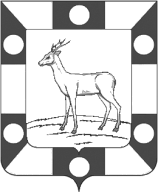 РОССИЙСКАЯ ФЕДЕРАЦИЯ                                                                САМАРСКАЯ ОБЛАСТЬ                                                                МУНИЦИПАЛЬНЫЙ РАЙОН ВОЛЖСКИЙ                                       СОБРАНИЕ ПРЕДСТАВИТЕЛЕЙ СЕЛЬСКОГО ПОСЕЛЕНИЯ                                     СУХАЯ ВЯЗОВКАПОСТАНОВЛЕНИЕот 09.01.2019 г.  № 1аО внесении изменений в Постановление Администрации сельского поселения Сухая Вязовка муниципального района Волжский Самарской области от 4.12.2018г. № 99 «Об оплате гражданами жилых помещений по договорам найма муниципального жилищного фонда в сельском поселении Сухая Вязовка муниципального района Волжский Самарской областина I полугодие 2019 года»В соответствии с Жилищным кодексом РФ, Федеральным законом от 06.10.2003 № 131-ФЗ «Об общих принципах организации местного самоуправления в Российской Федерации», руководствуясь Уставом муниципального района Волжский Самарской области, Администрация муниципального района Волжский Самарской области ПОСТАНОВЛЯЕТ:1. Внести в Постановление Администрации муниципального района Волжский Самарской области от 4.12.2018 № 99 «Об оплате гражданами жилых помещений по договорам найма специализированных жилых помещений муниципального жилого фонда в муниципальном районе Волжский Самарской области жилищного фонда в муниципальном районе Волжский Самарской области на I полугодие 2019 года» следующие изменения:      1.1. Приложение 2 «Плата за содержание помещений для нанимателей жилых помещений по договорам найма специализированных жилых помещений муниципального жилого фонда» к Постановлению Администрации сельского поселения Сухая Вязовка муниципального района Волжский Самарской области от 4.12.2018 № 99  изложить в новой редакции согласно Приложению к настоящему Постановлению.2.    Опубликовать настоящее Постановление в газете «Вести сельского поселения Сухая Вязовка» и на сайте поселения Сухая Вязовка.3.  Настоящее Постановление вступает в силу со дня его официального опубликования.          4. Установить, что действие настоящего Постановления распространяется на правоотношения, возникшие с 01.01.2019г. Глава сельского поселенияСухая Вязовка                                                                             Н.А.Кудрявцева        ПРИЛОЖЕНИЕ к Постановлению Администрации сельского поселения Сухая Вязовкамуниципального района ВолжскийСамарской областиот                        г. № _ПРИЛОЖЕНИЕ 2                                                                            к Постановлению Администрации сельского поселения Сухая Вязовка муниципального района ВолжскийСамарской области                                                                                                       от  04.12.2018  г. №   99ПЛАТАза содержание жилых помещений для нанимателей жилых помещений по договорам найма специализированных жилых помещений муниципального жилищного фондаПримечание:	В стоимость услуг по содержанию жилых помещений не включены расходы граждан на оплату холодной воды, горячей воды, отведения сточных вод, электрической энергии, потребляемых при выполнении минимального перечня услуг и работ, необходимых для обеспечения надлежащего содержания общего имущества в многоквартирном и жилом домах.	Размер расходов граждан на оплату холодной воды, горячей воды, отведения сточных вод, электрической энергии, потребляемых при выполнении минимального перечня услуг и работ, необходимых для обеспечения надлежащего содержания общего имущества в многоквартирном и жилом домах, при условии, что конструктивные особенности многоквартирного дома предусматривают возможность потребления соответствующей коммунальной услуги при содержании общего имущества, определяется в соответствии с Правилами предоставления коммунальных услуг собственникам и пользователям помещений в многоквартирных домах и жилых домов, утвержденными Постановлением Правительства РФ от 06.05.2011 №354, по формуле:Pi один = Vi один * Tkpгде
	Vi один – объем (количество) коммунального ресурса, предоставленный за расчетный период на общедомовые нужды в многоквартирном или жилом доме и приходящийся на i-е жилое помещение (квартиру, комнату в коммунальной квартире)	Ткр – тариф на соответствующий коммунальный ресурс, установленный в соответствии с приказом министерства энергетики и жилищно-коммунального хозяйства Самарской области№п/пКатегории многоквартирного домаПлата за 1 м2 площади в месяц (руб.) с учетом НДСПлата за 1 м2 площади в месяц (руб.) с учетом НДС№п/пКатегории многоквартирного домас 01.01.2019г по 30.06.2019гс 01.01.2019г по 30.06.2019г№п/пКатегории многоквартирного домадля граждан, проживающих на территории муниципального района Волжский, кроме граждан, проживающих в с. п. Лопатино, п. Придорожный, микрорайон «Южный город»  для граждан, проживающих на территории муниципального района Волжский, кроме граждан, проживающих в с. п. Лопатино, п. Придорожный, микрорайон «Южный город»  общейжилой1Жилые дома, имеющие все виды удобств, кроме мусоропровода21.2225,422Жилые дома, имеющие все виды удобств, кроме лифта и мусоропровода16,6719,993Жилые дома, имеющие не все виды удобств13,5116,184Неблагоустроенные и ветхие жилые дома, а так же дома, признанные аварийными4,695,55